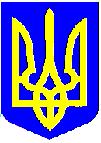 НОВОУШИЦЬКА СЕЛИЩНА РАДАВИКОНАВЧИЙ КОМІТЕТРІШЕННЯ
Про звіт директора КУ «Центр надання соціальних послуг»Новоушицької селищної радипро виконання умов контракту за 2023 рікКеруючись статтями 11, 29, 40, 51, 52, 53, 59 Закону України " Про місцеве самоврядування в Україні", заслухавши та обговоривши звіт  директора КУ «Центр надання соціальних послуг» Новоушицької селищної ради Дмитра КОВБАСЮКА за 2023 рік, виконавчий комітет селищної радиВИРІШИВ:  1. Звіт директора КУ «Центр надання соціальних послуг» Новоушицької селищної ради Дмитра КОВБАСЮКА за 2023 рік, (додається) взяти до відома.  2. Загальному відділу Новоушицької селищної ради з дотриманням вимог Закону України «Про доступ до публічної інформації» не пізніше п’яти робочих днів з дня прийняття цього рішення оприлюднити його на офіційному  вебсайті Новоушицької селищної ради.Селищний голова	Анатолій ОЛІЙНИКДодатокдо рішення виконавчого комітету Новоушицької селищної ради __________ № __Звітдиректора КУ «Центр надання соціальних послуг» Новоушицької селищної ради про виконання умов контракту за 2023 рікЯк керівник, здійснював поточне керівництво установою, організовував його виробничо-господарську, соціально-побутову та іншу діяльність передбачених законодавством України, статутом КУ «Центр надання соціальних послуг» Новоушицької селищної ради та контрактом.Координував діяльність структурних підрозділів центру.За звітній період Центром надання соціальних послуг обслужено 1599 громадян.	У центрі діє чотири відділення:	Відділення соціальних послуг за місцем проживання – обслужено 466 громадян, надано 28 видів заходів.  Соціальні робітники надали 219445 послуг, в тому числі на платній основі обслужено 7 громадян, надано 84 заходи на суму 3559 гривень. Надано послуги по оформленню різних видів документів, оплата платежів, виклик лікаря, доставка медикаментів, купівля і доставка з ринку та магазину продовольчих та промислових товарів, прибирання приміщень, приготування їжі, допомога в обробітку присадибної ділянки, прання білизни, надання допомоги в особистій гігієні та багато інших. У відділенні працює 45 соціальних робітника, які охоплюють 48 населених пунктів громади, надаючи в кожному з них послуги із 28 видів.За даний період вибуло з обслуговування 58 громадян, з них  померло - 39.Відділення соціально — психологічної та фізичної реабілітації –  обслужили 603 громадян, яким надали 17651 заходи, в тому числі 4650 платних  на суму 81098 гривень. Надавалися послуги по ручному та механічному масажу, електролікуванні, парафінолікуванні, аерозольні інгаляції, маніпуляційні послуги, релакс, електрофорез, ампліпульс, озокерит, ультразвукова терапія, аерозолетерапія, ножні ванночки, ЛФК, аромотерапія, фітотерапія, магнітотерапія, дарсонвалізація, киснев коктейлі та вітамінотерапія, світло терапія (фотонні матриці).Відділення організації надання адресної натуральної допомоги - обслужило 530 громадян, яким надали 1085 заходи, в тому числі 485 платних  на суму 93928 гривень. Надано послуги перукаря, послуги з прання білизни, по ремонту одягу, приміщень, косінні бур’янів, по розпиловці та порубці дров, транспортні, сільськогосподарські та інші.Відділення соціальних служб для сім’ї, дітей та молоді - на обліку  перебуває 95 сім’ї,  в них виховується 266 дітей, як такі, що знаходяться в складних життєвих обставинах. Протягом 2023 року соціальним супроводом охоплено 13 сімей, у яких виховується 29 дітей, які знаходяться у складних життєвих обставинах, 8 прийомних сім’ї у яких виховується 17 прийомних дітей та 6 сімей-опікунів в яких виховується 8 дітей. 82 сім’ї отримувала послуги за карткою отримувача послуг, як така, що перебуває у складних життєвивих обставинах. Здійснено 377 оцінок потреб сімей, у яких виховується 471 дитина. При відвідуванні сімей, працівники відділення зосереджують увагу на житлово-побутові умови проживання, наявність окремого ліжка для дітей, місця для зберігання особистих речей, навчання, відпочинку, забезпечення дітей належним одягом, взуттям відповідно до сезону та потреб, предметами особистої гігієни, канцтоварами, повноцінне харчуванням та здоров’я дітей.      Укладав договора, діяв від імені Центру надання соціальних послуг і представляв  його  інтереси. Розпоряджався коштами центру в межах затвердженого кошторису витрат та відповідно до їх цільового призначення.За загальним фондом надійшло асигнувань з місцевого бюджету в сумі 10585,5  тис.грн., за спеціальним фондом надійшло коштів в сумі 269,2 тис.грн. Оплата праці з нарахуваннями  становить 95,5 відсотки загальної суми видатків. Благодійна і гуманітарна допомога – 3394,3 тис. грн. Капітальні видатки (реконструкція котельні) – 330,5 тис. грн.В першочерговому порядку, в межах наявних доходів, проводилось фінансування видатків, визначених Законом України «Про Державний бюджет на 2023 рік», як пріоритетні:оплата праці з нарахуваннями: спрямовано видатків на суму 10110,9 тис. грн.;оплата спожитих енергоносіїв: видатки освоєно у сумі 172,3 тис. грн..Проведено оплату послуг на суму 51,3 тис. грн.:поточний ремонт автомобілів – 19,9 тис. грн.;телекомунікаційні послуги – 20,2 тис. грн;послуги за обслуговування пожежної сигналізації – 11,0 тис. грн.;страхування та перевірка технічного стану автомобіля – 6,6 тис. грн.Проведено оплату медикаментів на суму – 3,7 тис. грн.За 2023 рік фактично використано ПММ:бензин – 4998 л. на суму 251,8тис. грн.;газ зріджений – 2839 л. на суму 51тис.,4 грн.;дизельне паливо – 1977 л. на суму 105,3 тис.грн.Фактично спожито енергоносіїв:вода – 106 м3 на суму 3,01 тис.грн.;електроенергія – 9105 кВт. на суму 62,4 тис.грн.;газ – 5930 м3 на суму 98,2 тис.грн.У межах своєї компетенції видавав накази (в тому числі щодо здійснення (припинення) обслуговування громадян), організовував і контролював їх виконання. За відповідний період видано 227 накази. За звітний період звільнено 5 працівників, прийнято 8 працівників.Протягом звітного періоду розробляв і подавав на сесію та виконком селищної  ради проект документів щодо роботи центру.Протягом звітного періоду в центрі працював пункт прийому та видачі гуманітарної допомоги військовослужбовцям та внутрішньо переміщеним особам. Разом із старостами громади зібрано та відправлено військовим на фронт продукти харчування, засоби гігієни, маскувальні сітки, окопні свічки та багато іншого. Сформовані та відправлені різдвяні посилки в кількості 76 шт. Надавалось приміщення благодійній організації «Карітас - Хмельницький» для видачі гуманітарної допомоги та реєстрації ВПО на отримання грошової допомоги.Продовжується робота по співпраці із благодійними фондами та організаціями для надання необхідної допомоги  внутрішньо переміщеним особам.Отримано від Кам’янець – Подільської РВ адміністрації та роздано ВПО 1852 продуктових набори. Директор КУ «Центр надання соціальних послуг» Новоушицької селищної ради                                          Дмитро КОВБАСЮК Керуючий справами (секретар) виконавчого комітету                                Валерій ЗВАРИЧУКНова Ушиця№